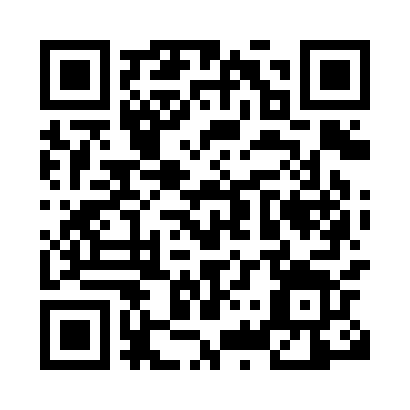 Prayer times for Bausendorf, GermanyWed 1 May 2024 - Fri 31 May 2024High Latitude Method: Angle Based RulePrayer Calculation Method: Muslim World LeagueAsar Calculation Method: ShafiPrayer times provided by https://www.salahtimes.comDateDayFajrSunriseDhuhrAsrMaghribIsha1Wed3:486:081:295:318:5111:022Thu3:456:061:295:318:5311:043Fri3:416:041:295:328:5411:074Sat3:386:021:295:328:5611:105Sun3:356:011:295:338:5711:136Mon3:325:591:295:348:5911:157Tue3:295:571:295:349:0011:188Wed3:255:561:285:359:0211:219Thu3:225:541:285:359:0311:2410Fri3:195:531:285:369:0511:2711Sat3:155:511:285:369:0611:3012Sun3:135:501:285:379:0811:3313Mon3:135:481:285:389:0911:3614Tue3:125:471:285:389:1111:3715Wed3:115:451:285:399:1211:3716Thu3:115:441:285:399:1311:3817Fri3:105:431:285:409:1511:3918Sat3:105:411:285:409:1611:3919Sun3:095:401:295:419:1711:4020Mon3:095:391:295:419:1911:4121Tue3:085:381:295:429:2011:4122Wed3:085:371:295:429:2111:4223Thu3:085:361:295:439:2311:4224Fri3:075:351:295:439:2411:4325Sat3:075:331:295:449:2511:4326Sun3:075:321:295:449:2611:4427Mon3:065:321:295:459:2711:4528Tue3:065:311:295:459:2911:4529Wed3:065:301:295:469:3011:4630Thu3:065:291:305:469:3111:4631Fri3:055:281:305:479:3211:47